Uludağ Üniversitesi Mimarlık Fakültesi Mimarlık Bölümü Mimarlık Lisans Programı2020– 2021 Eğitim Öğretim Yılı Seçmeli Ders ÖnerisiUludağ Üniversitesi Mimarlık Fakültesi Mimarlık Bölümü Mimarlık Anabilim Dalı Lisans Programı2020 – 2021 Eğitim Öğretim Yılı Seçmeli Ders ÖnerisiÖnerilenUlusal Örnek KarşılaştırmaUluslararası Örnek KarşılaştırmaDers adıDers KredisiDers İçeriğiÜniversiteProgram AdıMimarlık Anabilim DalıMimarlık Anabilim Dalı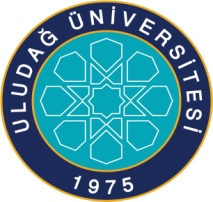 Dersin Dönemi / DüzeyiDersin Kodu ve AdıKredisi / ECTS KredisiDersin ÖzelliğiDersin Amacı ve HedefiDersin İçeriğiDersin Ön şartı KaynaklarÖğretme ŞekliDeğerlendirmeEğitim DiliDersin Öğretim ÜyesiDersin web sayfasıİletişim